Информационная карта участникарайонного этапа Республиканского профессионального конкурса«Воспитатель года Чувашии – 2024»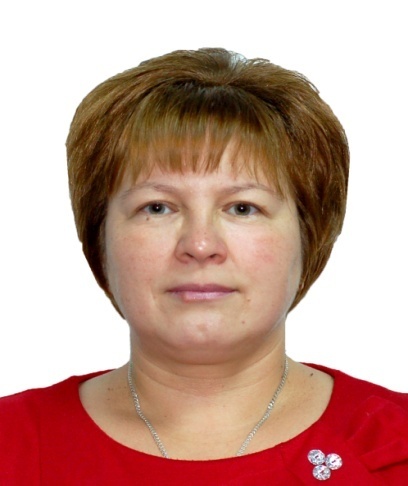 __Петрова______________________(фамилия)__Ольга Валериевна_______________(имя, отчество)__Петрова______________________(фамилия)__Ольга Валериевна_______________(имя, отчество)1. Общие сведения.1. Общие сведения.1. Общие сведения.1. Общие сведения.1. Общие сведения.1. Общие сведения.Муниципальный район Муниципальный район Яльчикский муниципальный округЯльчикский муниципальный округЯльчикский муниципальный округЯльчикский муниципальный округНаселенный пунктНаселенный пунктсело Яльчикисело Яльчикисело Яльчикисело ЯльчикиДата рождения (день, месяц, год)Дата рождения (день, месяц, год) 05.10.1969 05.10.1969 05.10.1969 05.10.1969Место рожденияМесто рождениядер. Карабаево Яльчикского района Чувашской АССРдер. Карабаево Яльчикского района Чувашской АССРдер. Карабаево Яльчикского района Чувашской АССРдер. Карабаево Яльчикского района Чувашской АССР2. Работа.2. Работа.2. Работа.2. Работа.2. Работа.2. Работа.Место работы (наименование образовательной организации, реализующей программы дошкольного образования в соответствии с уставом)Место работы (наименование образовательной организации, реализующей программы дошкольного образования в соответствии с уставом)Муниципальное бюджетное дошкольное образовательное учреждение            «Детский сад «Чебурашка» села Яльчики  Яльчикского муниципального округа Чувашской Республики»Муниципальное бюджетное дошкольное образовательное учреждение            «Детский сад «Чебурашка» села Яльчики  Яльчикского муниципального округа Чувашской Республики»Муниципальное бюджетное дошкольное образовательное учреждение            «Детский сад «Чебурашка» села Яльчики  Яльчикского муниципального округа Чувашской Республики»Муниципальное бюджетное дошкольное образовательное учреждение            «Детский сад «Чебурашка» села Яльчики  Яльчикского муниципального округа Чувашской Республики»Занимаемая должностьЗанимаемая должностьВоспитательВоспитательВоспитательВоспитательОбщий трудовой и педагогический стаж (полных лет на момент заполнения анкеты)Общий трудовой и педагогический стаж (полных лет на момент заполнения анкеты)Общий стаж – 24годаПедагогический стаж  - 21годОбщий стаж – 24годаПедагогический стаж  - 21годОбщий стаж – 24годаПедагогический стаж  - 21годОбщий стаж – 24годаПедагогический стаж  - 21годВ каких возрастных группах в настоящее время работаетеВ каких возрастных группах в настоящее время работаетеСредняя группаСредняя группаСредняя группаСредняя группаАттестационная категория Аттестационная категория Первая  квалификационная категорияПервая  квалификационная категорияПервая  квалификационная категорияПервая  квалификационная категорияПочетные звания и награды (наименования и даты получения)Почетные звания и награды (наименования и даты получения)----Послужной список (места и стаж работы за последние 5 лет) Послужной список (места и стаж работы за последние 5 лет) Муниципальное бюджетное дошкольное образовательное учреждение            «Детский сад «Чебурашка» села Яльчики  Яльчикского муниципального округа Чувашской Республики»Муниципальное бюджетное дошкольное образовательное учреждение            «Детский сад «Чебурашка» села Яльчики  Яльчикского муниципального округа Чувашской Республики»Муниципальное бюджетное дошкольное образовательное учреждение            «Детский сад «Чебурашка» села Яльчики  Яльчикского муниципального округа Чувашской Республики»Муниципальное бюджетное дошкольное образовательное учреждение            «Детский сад «Чебурашка» села Яльчики  Яльчикского муниципального округа Чувашской Республики»3. Образование.3. Образование.3. Образование.3. Образование.3. Образование.3. Образование.Название, год окончания учреждения профессионального образования, факультетНазвание, год окончания учреждения профессионального образования, факультетЧебоксарское педагогическое училище6 июля 1990г.Чебоксарское педагогическое училище6 июля 1990г.Чебоксарское педагогическое училище6 июля 1990г.Чебоксарское педагогическое училище6 июля 1990г.Специальность, квалификация по дипломуСпециальность, квалификация по дипломуДошкольное воспитаниеВоспитатель детского садаДошкольное воспитаниеВоспитатель детского садаДошкольное воспитаниеВоспитатель детского садаДошкольное воспитаниеВоспитатель детского садаДополнительное профессиональное образование (за последние три года) Дополнительное профессиональное образование (за последние три года) «Чувашский государственный университет имени И.Н.Ульянова»  Психолого-педагогическое образованиеБакалавр 28 июня 2017г«Чувашский государственный университет имени И.Н.Ульянова»  Психолого-педагогическое образованиеБакалавр 28 июня 2017г«Чувашский государственный университет имени И.Н.Ульянова»  Психолого-педагогическое образованиеБакалавр 28 июня 2017г«Чувашский государственный университет имени И.Н.Ульянова»  Психолого-педагогическое образованиеБакалавр 28 июня 2017гОсновные публикации (в т. ч. брошюры, книги)Основные публикации (в т. ч. брошюры, книги)----4. Конкурсное задание заочного тура «Интернет-портфолио».4. Конкурсное задание заочного тура «Интернет-портфолио».4. Конкурсное задание заочного тура «Интернет-портфолио».4. Конкурсное задание заочного тура «Интернет-портфолио».4. Конкурсное задание заочного тура «Интернет-портфолио».4. Конкурсное задание заочного тура «Интернет-портфолио».Адрес персонального Интернет-ресурсаАдрес персонального Интернет-ресурсаhttps://olgapetrova1olga.wixsite.com/petrovahttps://olgapetrova1olga.wixsite.com/petrovahttps://olgapetrova1olga.wixsite.com/petrovahttps://olgapetrova1olga.wixsite.com/petrova5. Общественная деятельность.5. Общественная деятельность.5. Общественная деятельность.5. Общественная деятельность.5. Общественная деятельность.5. Общественная деятельность.Членство в Профсоюзе (наименование, дата вступления)Членство в Профсоюзе (наименование, дата вступления)Июнь 2006г.Июнь 2006г.Июнь 2006г.Июнь 2006г.Участие в других общественных организациях (наименование, направление деятельности и дата вступления)Участие в других общественных организациях (наименование, направление деятельности и дата вступления)----Участие в работе методического объединения Участие в работе методического объединения ----Участие в разработке и реализации муниципальных, региональных, федеральных, международных программ и проектов (с указанием статуса участия)Участие в разработке и реализации муниципальных, региональных, федеральных, международных программ и проектов (с указанием статуса участия)----6. Досуг.6. Досуг.6. Досуг.6. Досуг.6. Досуг.6. Досуг.ХоббиХоббиЛюблю читать книги,  вышивать бисером картины, создавать вещи в технике пейп-арт, заниматься садоводством. Увлекаюсь с детства фигурным катанием. Хожу в танцевальный кружок районного ДК. Люблю читать книги,  вышивать бисером картины, создавать вещи в технике пейп-арт, заниматься садоводством. Увлекаюсь с детства фигурным катанием. Хожу в танцевальный кружок районного ДК. Люблю читать книги,  вышивать бисером картины, создавать вещи в технике пейп-арт, заниматься садоводством. Увлекаюсь с детства фигурным катанием. Хожу в танцевальный кружок районного ДК. Люблю читать книги,  вышивать бисером картины, создавать вещи в технике пейп-арт, заниматься садоводством. Увлекаюсь с детства фигурным катанием. Хожу в танцевальный кружок районного ДК. 7. Контакты.7. Контакты.7. Контакты.7. Контакты.7. Контакты.7. Контакты.Рабочий адрес с индексомРабочий адрес с индексом429380, Чувашская Республика, Яльчикский район, с. Яльчики, ул. Комсомольская, дом 16429380, Чувашская Республика, Яльчикский район, с. Яльчики, ул. Комсомольская, дом 16429380, Чувашская Республика, Яльчикский район, с. Яльчики, ул. Комсомольская, дом 16429380, Чувашская Республика, Яльчикский район, с. Яльчики, ул. Комсомольская, дом 16Домашний адрес с индексомДомашний адрес с индексом429380, Чувашская Республика, Яльчикский район, с. Яльчики, ул. Комсомольская, дом 8, кв.8429380, Чувашская Республика, Яльчикский район, с. Яльчики, ул. Комсомольская, дом 8, кв.8429380, Чувашская Республика, Яльчикский район, с. Яльчики, ул. Комсомольская, дом 8, кв.8429380, Чувашская Республика, Яльчикский район, с. Яльчики, ул. Комсомольская, дом 8, кв.8Рабочий телефон с междугородним кодомРабочий телефон с междугородним кодом8(83549) 2-50-478(83549) 2-50-478(83549) 2-50-478(83549) 2-50-47Домашний телефон с междугородним кодомДомашний телефон с междугородним кодом8(83549)2-59-948(83549)2-59-948(83549)2-59-948(83549)2-59-94Мобильный телефон с междугородним кодомМобильный телефон с междугородним кодом89613391224896133912248961339122489613391224Рабочая электронная почтаРабочая электронная почтаolia.cheburashka@yandex.ruolia.cheburashka@yandex.ruolia.cheburashka@yandex.ruolia.cheburashka@yandex.ruЛичная электронная почтаЛичная электронная почтаrjabina.olga.petrova@mail.rurjabina.olga.petrova@mail.rurjabina.olga.petrova@mail.rurjabina.olga.petrova@mail.ruАдрес личного сайта в ИнтернетеАдрес личного сайта в Интернетеhttps://olgapetrova1olga.wixsite.com/petrovahttps://olgapetrova1olga.wixsite.com/petrovahttps://olgapetrova1olga.wixsite.com/petrovahttps://olgapetrova1olga.wixsite.com/petrovaАдрес сайта образовательной организации, реализующей программы дошкольного образования в ИнтернетеАдрес сайта образовательной организации, реализующей программы дошкольного образования в Интернетеhttp://chebur-yaltch.edu21.cap.ru/http://chebur-yaltch.edu21.cap.ru/http://chebur-yaltch.edu21.cap.ru/http://chebur-yaltch.edu21.cap.ru/8. Документы.8. Документы.8. Документы.8. Документы.8. Документы.8. Документы.Паспорт (серия, номер, кем и когда выдан)Паспорт (серия, номер, кем и когда выдан)9714 117503 ТП в с. Яльчики межрайонного отдела УФМС России по Чувашской Республике в с. Батырево30.10.20149714 117503 ТП в с. Яльчики межрайонного отдела УФМС России по Чувашской Республике в с. Батырево30.10.20149714 117503 ТП в с. Яльчики межрайонного отдела УФМС России по Чувашской Республике в с. Батырево30.10.20149714 117503 ТП в с. Яльчики межрайонного отдела УФМС России по Чувашской Республике в с. Батырево30.10.2014ИННИНН212001881928212001881928212001881928212001881928Свидетельство пенсионного государственного страхованияСвидетельство пенсионного государственного страхования022-028-746-06022-028-746-06022-028-746-06022-028-746-069. Профессиональные ценности.9. Профессиональные ценности.9. Профессиональные ценности.9. Профессиональные ценности.9. Профессиональные ценности.9. Профессиональные ценности.Педагогическое кредо участникаПедагогическое кредо участника«Если вы удачно выберите труд и вложите в него всю свою душу, то счастье само отыщет вас» К.Д.Ушинский«Если вы удачно выберите труд и вложите в него всю свою душу, то счастье само отыщет вас» К.Д.Ушинский«Если вы удачно выберите труд и вложите в него всю свою душу, то счастье само отыщет вас» К.Д.Ушинский«Если вы удачно выберите труд и вложите в него всю свою душу, то счастье само отыщет вас» К.Д.УшинскийПочему нравится работать в образовательной организации, реализующей программы дошкольного образованияПочему нравится работать в образовательной организации, реализующей программы дошкольного образованияДавая детям новые знания, развиваюсь и открываю много интересного для себя, получаю позитивные впечатления от общения с детьми.Давая детям новые знания, развиваюсь и открываю много интересного для себя, получаю позитивные впечатления от общения с детьми.Давая детям новые знания, развиваюсь и открываю много интересного для себя, получаю позитивные впечатления от общения с детьми.Давая детям новые знания, развиваюсь и открываю много интересного для себя, получаю позитивные впечатления от общения с детьми.Профессиональные и личностные ценности, наиболее близкие участникуПрофессиональные и личностные ценности, наиболее близкие участникуОптимизм, коммуникабельность, эрудиция, находчивость, преданность своему делу, добросовестность,   самокритичность.Оптимизм, коммуникабельность, эрудиция, находчивость, преданность своему делу, добросовестность,   самокритичность.Оптимизм, коммуникабельность, эрудиция, находчивость, преданность своему делу, добросовестность,   самокритичность.Оптимизм, коммуникабельность, эрудиция, находчивость, преданность своему делу, добросовестность,   самокритичность.В чем, по мнению участника, состоит основная миссия воспитателяВ чем, по мнению участника, состоит основная миссия воспитателяВ создании благоприятных условий развития детей в соответствии с их возрастными и индивидуальными особенностями и склонностями, развития способностей и творческого потенциала каждого ребенка.В создании благоприятных условий развития детей в соответствии с их возрастными и индивидуальными особенностями и склонностями, развития способностей и творческого потенциала каждого ребенка.В создании благоприятных условий развития детей в соответствии с их возрастными и индивидуальными особенностями и склонностями, развития способностей и творческого потенциала каждого ребенка.В создании благоприятных условий развития детей в соответствии с их возрастными и индивидуальными особенностями и склонностями, развития способностей и творческого потенциала каждого ребенка.10. Приложения.10. Приложения.10. Приложения.10. Приложения.10. Приложения.10. Приложения.Интересные сведения об участнике, не раскрытые предыдущими разделами (не более 500 слов).Ответственность, коммуникабельность, жизнерадостность, стремление к познанию и саморазвитию, активность Интересные сведения об участнике, не раскрытые предыдущими разделами (не более 500 слов).Ответственность, коммуникабельность, жизнерадостность, стремление к познанию и саморазвитию, активность Интересные сведения об участнике, не раскрытые предыдущими разделами (не более 500 слов).Ответственность, коммуникабельность, жизнерадостность, стремление к познанию и саморазвитию, активность Интересные сведения об участнике, не раскрытые предыдущими разделами (не более 500 слов).Ответственность, коммуникабельность, жизнерадостность, стремление к познанию и саморазвитию, активность Интересные сведения об участнике, не раскрытые предыдущими разделами (не более 500 слов).Ответственность, коммуникабельность, жизнерадостность, стремление к познанию и саморазвитию, активность Интересные сведения об участнике, не раскрытые предыдущими разделами (не более 500 слов).Ответственность, коммуникабельность, жизнерадостность, стремление к познанию и саморазвитию, активность Интересные сведения об участнике, не раскрытые предыдущими разделами (не более 500 слов).Ответственность, коммуникабельность, жизнерадостность, стремление к познанию и саморазвитию, активность Подборка фотографий для публикации:1. Портрет 9´13 см;2. Жанровая (с образовательной деятельности с детьми, во время игр, прогулки, детских праздников и т. п.) (не более 5).Фотографии предоставляются в электронном виде в формате JPG, JPEG с разрешением 300 точек на дюйм без уменьшения исходного размера.Подборка фотографий для публикации:1. Портрет 9´13 см;2. Жанровая (с образовательной деятельности с детьми, во время игр, прогулки, детских праздников и т. п.) (не более 5).Фотографии предоставляются в электронном виде в формате JPG, JPEG с разрешением 300 точек на дюйм без уменьшения исходного размера.Подборка фотографий для публикации:1. Портрет 9´13 см;2. Жанровая (с образовательной деятельности с детьми, во время игр, прогулки, детских праздников и т. п.) (не более 5).Фотографии предоставляются в электронном виде в формате JPG, JPEG с разрешением 300 точек на дюйм без уменьшения исходного размера.Подборка фотографий для публикации:1. Портрет 9´13 см;2. Жанровая (с образовательной деятельности с детьми, во время игр, прогулки, детских праздников и т. п.) (не более 5).Фотографии предоставляются в электронном виде в формате JPG, JPEG с разрешением 300 точек на дюйм без уменьшения исходного размера.Подборка фотографий для публикации:1. Портрет 9´13 см;2. Жанровая (с образовательной деятельности с детьми, во время игр, прогулки, детских праздников и т. п.) (не более 5).Фотографии предоставляются в электронном виде в формате JPG, JPEG с разрешением 300 точек на дюйм без уменьшения исходного размера.Подборка фотографий для публикации:1. Портрет 9´13 см;2. Жанровая (с образовательной деятельности с детьми, во время игр, прогулки, детских праздников и т. п.) (не более 5).Фотографии предоставляются в электронном виде в формате JPG, JPEG с разрешением 300 точек на дюйм без уменьшения исходного размера.Подборка фотографий для публикации:1. Портрет 9´13 см;2. Жанровая (с образовательной деятельности с детьми, во время игр, прогулки, детских праздников и т. п.) (не более 5).Фотографии предоставляются в электронном виде в формате JPG, JPEG с разрешением 300 точек на дюйм без уменьшения исходного размера.Материалы участника.Не публиковавшиеся ранее авторские статьи и разработки участника, которые он хотел бы опубликовать в средствах массовой информации. Представляется в электронном виде в формате DOC («*.doc») в количестве не более пяти.Материалы участника.Не публиковавшиеся ранее авторские статьи и разработки участника, которые он хотел бы опубликовать в средствах массовой информации. Представляется в электронном виде в формате DOC («*.doc») в количестве не более пяти.Материалы участника.Не публиковавшиеся ранее авторские статьи и разработки участника, которые он хотел бы опубликовать в средствах массовой информации. Представляется в электронном виде в формате DOC («*.doc») в количестве не более пяти.Материалы участника.Не публиковавшиеся ранее авторские статьи и разработки участника, которые он хотел бы опубликовать в средствах массовой информации. Представляется в электронном виде в формате DOC («*.doc») в количестве не более пяти.Материалы участника.Не публиковавшиеся ранее авторские статьи и разработки участника, которые он хотел бы опубликовать в средствах массовой информации. Представляется в электронном виде в формате DOC («*.doc») в количестве не более пяти.Материалы участника.Не публиковавшиеся ранее авторские статьи и разработки участника, которые он хотел бы опубликовать в средствах массовой информации. Представляется в электронном виде в формате DOC («*.doc») в количестве не более пяти.Материалы участника.Не публиковавшиеся ранее авторские статьи и разработки участника, которые он хотел бы опубликовать в средствах массовой информации. Представляется в электронном виде в формате DOC («*.doc») в количестве не более пяти.11. Подпись.11. Подпись.11. Подпись.11. Подпись.11. Подпись.11. Подпись.11. Подпись.Правильность сведений, представленных в информационной карте, подтверждаю:_______________________________________________________________________                                 (подпись)           (фамилия, имя, отчество участника)«____» __________ 20____ г.    Правильность сведений, представленных в информационной карте, подтверждаю:_______________________________________________________________________                                 (подпись)           (фамилия, имя, отчество участника)«____» __________ 20____ г.    Правильность сведений, представленных в информационной карте, подтверждаю:_______________________________________________________________________                                 (подпись)           (фамилия, имя, отчество участника)«____» __________ 20____ г.    Правильность сведений, представленных в информационной карте, подтверждаю:_______________________________________________________________________                                 (подпись)           (фамилия, имя, отчество участника)«____» __________ 20____ г.    Правильность сведений, представленных в информационной карте, подтверждаю:_______________________________________________________________________                                 (подпись)           (фамилия, имя, отчество участника)«____» __________ 20____ г.    Правильность сведений, представленных в информационной карте, подтверждаю:_______________________________________________________________________                                 (подпись)           (фамилия, имя, отчество участника)«____» __________ 20____ г.    Правильность сведений, представленных в информационной карте, подтверждаю:_______________________________________________________________________                                 (подпись)           (фамилия, имя, отчество участника)«____» __________ 20____ г.    